     Cartes de comparaison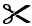 Plus légerPlus lourdPlus courtPlus longContient
plusContient moins